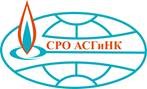 САМОРЕГУЛИРУЕМАЯ ОРГАНИЗАЦИЯАССОЦИАЦИЯ СТРОИТЕЛЕЙ ГАЗОВОГО И НЕФТЯНОГО КОМПЛЕКСОВ(СРО АСГиНК)ПРИСУТСТВОВАЛИ:Сайфуллин Инсаф Шарифуллович – Председатель Контрольной комиссии;Скурихин Владимир Александрович – Заместитель Председателя Контрольной комиссии;Карпухин Александр Анатольевич;Пысина Людмила Анатольевна.Приглашенные:Летаев Андрей Евгеньевич – Заместитель генерального директора СРО АСГиНК;Ревин Анатолий Иванович – Главный специалист Контрольно-экспертного управления СРО АСГиНК;Шувалова Елена Леонидовна – Главный специалист Контрольно-экспертного управления СРО АСГиНК.Кворум имеется.Заседание Контрольной комиссии Саморегулируемой организации Ассоциация строителей газового и нефтяного комплексов правомочно.Председательствовал – Сайфуллин Инсаф Шарифуллович.Секретарь – Карпухин Александр Анатольевич.ПОВЕСТКА ДНЯ:Утверждение результатов проверок членов Ассоциации;Об исполнении плана выездных и документарных проверок членов Ассоциации  в 2023 году.СЛУШАНИЯ:1. По данному вопросу повестки дня – докладчик А.И. Ревин 1.1 А.И. Ревин сообщил, что в соответствии с утвержденными планами выездных проверок, предлагается к утверждению акты 4 выездных проверок:Таблица 1в 2 организациях, выявлены следующие нарушения:Таблица 1.11.2 А.И. Ревин сообщил, что в соответствии с утвержденными планами документарных проверок, предлагается к утверждению акты 39 документарных проверок:	Таблица 2в 21 организациях, выявлены следующие нарушения:Таблица 2.11.3 А.И. Ревин сообщил, что в соответствии с Уведомлениями государственных надзорных органов и уведомлений от членов СРО АСГиНК были проведены внеплановые выездные и документарные проверки:Таблица 3А.И. Ревин предложил:	- утвердить акты плановых выездных проверок, согласно Таблице 1.- утвердить акты плановых документарных проверок, согласно Таблице 2.- утвердить акты внеплановых документарных и выездных проверок, согласно Таблице 3.- согласовать сроки устранения нарушений и несоответствий требованиям Ассоциации, выявленных в ходе проверок и отмеченных в актах (Таблица 1.1; Таблица 2.1;)- проконтролировать своевременное устранение членами Ассоциации нарушений и несоответствий, отмеченных в актах проверок.-  передать на рассмотрение Дисциплинарной комиссии Ассоциации материалы проверок организаций, указанных в Таблице 3.- в случае не устранения нарушений (Таблица 1.1; Таблица 2.1;) в указанные в актах сроки, передать материалы на рассмотрение Дисциплинарной комиссии.Голосование:По данному вопросу повестки дня решили:- согласовать сроки устранения нарушений и несоответствий требованиям Ассоциации, выявленных в ходе проверок и отмеченных в актах;- утвердить: акты плановых выездных проверок (Таблица 1), акты документарных проверок (Таблица 2), акты внеплановых документарных и выездных проверок, согласно (Таблице 3).- проконтролировать своевременное устранение членами Ассоциации нарушений и несоответствий, отмеченных в актах проверок;-  передать на рассмотрение Дисциплинарной комиссии Ассоциации материалы проверок организаций, указанных в Таблице 3.- в случае не устранения нарушений (Таблица 1.1; Таблица 2.1;) в указанные в актах сроки, передать материалы на рассмотрение Дисциплинарной комиссии.2.	По данному вопросу повестки дня – докладчик В.А. СкурихинВ.А. Скурихин сообщил, что в соответствии с утвержденными планами выездных и документарных проверок членов СРО АСГиНК на 2023 год, а также корректировкой данных планов, одобренных Контрольной комиссией, проведено: 41 выездная проверка; 90 документарных проверок. Кроме этого было осуществлено 19 внеплановых выездных и документарных проверок.В.А. Скурихин предложил утвердить исполнение общего плана выездных и документарных проверок членов СРО АСГиНК за 2023 год.Голосование:По данному вопросу повестки дня решили:Утвердить исполнение общего плана выездных и документарных проверок членов СРО АСГиНК за 2023 г.ПОВЕСТКА ДНЯ ИСЧЕРПАНА.Заседание Контрольной комиссии Саморегулируемой организации Ассоциация строителей газового и нефтяного комплексов закрыто.ПРОТОКОЛ ЗАСЕДАНИЯ КОНТРОЛЬНОЙ КОМИССИИПРОТОКОЛ ЗАСЕДАНИЯ КОНТРОЛЬНОЙ КОМИССИИПРОТОКОЛ ЗАСЕДАНИЯ КОНТРОЛЬНОЙ КОМИССИИ«28» декабря 2023 г.Москва№ 260№ п/пДата проверки№ проверки/№ в реестре№ проверки/№ в реестреНаименование организации122.06.2324 /658Геострим Дриллинг204.08.2330 /831ГЭС-2323.11.2343 /836Фонд поддержки социальных инициатив Газпрома408.12.234 /865Ижстрой инвест№п/п№ проверки/№ в реестре№ проверки/№ в реестреНаименование организацииНарушены пункты:Нарушены пункты:Нарушены пункты:Нарушены пункты:Нарушены пункты:Нарушены пункты:Нарушены пункты:Нарушены пункты:№п/п№ проверки/№ в реестре№ проверки/№ в реестреНаименование организацииПоложение «О членстве» / Постановление Правительства РФ № 559 от 11.05.17 /  Положение о порядке получения дополнительного профессионального образования и аттестации работников организаций членов СРО АСГиНКПо Положение «О членстве», в части членских и иных взносов  Требований Ассоциации к страхованию гражданской ответственностиТребований Ассоциации к наличию сертификации систем менеджмента качества (СМК)Требований Ассоциации к наличию системы контроля качестваТребований Ассоциации к наличию системы аттестации по ПБПоложение «О контроле СРО АСГиНК за деятельностью своих членов»Срок устранения нарушений по акту проверки124 /658Геострим ДриллингКадры: п. 5.2.1.1. - 6 чел.;  №559 - 2 чел. (НРС); МТБ; ПК: п. 5.2.1.2. - 6 чел.; п.11 -  394442п.9.2п.2.2Внутренние документып. 2.1.1 (6 чел);  Внутренние документы;Отчет за 2022 год.31.12.2324 /865Ижстрой инвестПК: п. 5.2.1.2. – 4 чел.; п. 2.1.1 (7 чел);  29.02.24№ п/пДата проверки№ проверки/№ в реестре№ проверки/№ в реестреНаименование организации114.04.20233 /160ОРГТЕХСЕРВИС225.04.20235 /285Оргэнергогаз06.04.20237 /434Шервуд Премьер28.04.202311 /737Инвестгеосервис04.05.202316 /753Югорская строительная компания12.05.202319 /769ТехноЭкспертСервис18.07.202333 /184АтлантикТрансгазСистема19.07.202340 /758Специализированное управление подводно-технических работ-Казань24.07.202341 /785Газстройпроект03.08.202343 /783Север Пласт Групп31.08.202346 /747РМ КПГ25.08.202348 /803АТЭК24.08.202349 /804ГазЭнергоСтрой-Экологические Технологии19.09.202354 /817ЭлектраКИП21.09.202356 /822РусГазДобыча22.09.202357 /823РусГазШельф25.09.202358 /829ВостСибСпецМонтаж26.09.202359 /844ТехноИнжиниринг30.09.202360 /847Севертранснеруд14.09.202362 /778БЕЛТРУБОПРОВОДСТРОЙ29.09.202363 /854Олмар Москва05.10.202365 /540Ойл Сервис Технолоджи12.10.202368 /862РУБИКОН17.10.202370 /286ГПБ-Сервис19.10.202372 /861Надымстройгаздобыча24.10.202373 /768НПО Север27.10.202375 /421Экспертно-Инжиниринговая Компания10.11.202376 /849Газпром Шельфпроект07.11.202377 /787Энергия ОМ09.11.202378 /843НОРМАКС20.11.202382 /468Газпромтранс22.11.202383 /385Газпром газнадзор21.11.202384 /357Газпром энерго05.12.202385 /732Международный общественный Фонд единства православных народов04.12.202386 /697Саут Стрим Транспорт Б.В.04.12.202387 /825Инновационные сырьевые технологии11.12.202388 /848ФасадЖилСтрой11.12.202389 /669Орион11.12.202390 /799АнодСпецСервис№п/п№ проверки/№ в реестре№ проверки/№ в реестреНаименование организацииНарушены пункты:Нарушены пункты:Нарушены пункты:Нарушены пункты:Нарушены пункты:Нарушены пункты:Нарушены пункты:Нарушены пункты:№п/п№ проверки/№ в реестре№ проверки/№ в реестреНаименование организацииПоложение «О членстве» / Постановление Правительства РФ № 559 от 11.05.17 /  Положение о порядке получения дополнительного профессионального образования и аттестации работников организаций членов СРО АСГиНКПоложение «О членстве», в части членских и иных взносов  Требований Ассоциации к страхованию гражданской ответственностиТребований Ассоциации к наличию сертификации систем менеджмента качества (СМК)Требований Ассоциации к наличию системы контроля качестваТребований Ассоциации к наличию системы аттестации по ПБПоложение «О контроле СРО АСГиНК за деятельностью своих членов»Срок устранения нарушений по акту проверки3 /160ОРГТЕХСЕРВИС Кадры: п. 5.2.1.1. - 5 чел.;  №559 - 2 чел. (НРС); МТБ; ПК: п. 5.2.1.2. - 5 чел.;  п.11 - 43 018  п.9.2п.2.8 Внутренние документып. 2.1.1 (5 чел);   Отчет за 2022 год.31.12.235 /285ОргэнергогазКадры: п. 5.2.1.1. - 2 чел.;  №559 - 1 чел. (НРС); МТБ; ПК: п. 5.2.1.2. - 2 чел.; п.11 - 190 200 п.9.2п.2.8п. 2.1.1 (5 чел);  Внутренние документы;26.06.2312.05.2305.05.2326.06.2326.06.2319 /769ТехноЭкспертСервисп.2.8п. 2.1.1 (4 чел);  01.09.2343 /783Север Пласт ГруппКадры: п. 5.2.1.1. - 6 чел.;  №559 - 2 чел. (НРС); МТБ; ПК: п. 5.2.1.2. - 6 чел.; п.11 - 414973 п.9.2Внутренние документып. 2.1.1 (6 чел);  Внутренние документы;Отчет за 2022 год.31.12.2348 /803АТЭККадры: п. 5.2.1.1. - 5 чел.;  №559 - 2 чел. (НРС); МТБ; ПК: п. 5.2.1.2. - 5 чел.; п.11 - 657 032  п.9.2Внутренние документып. 2.1.1 (5 чел);  Внутренние документы;Отчет за 2022 год.31.12.2349 /804ГазЭнергоСтрой-Экологические ТехнологииКадры: п. 5.2.1.1. - 6 чел.;  №559 - 2 чел. (НРС); МТБ; ПК: п. 5.2.1.2. - 6 чел.; п.11 - 290 136   п.9.2Внутренние документыОтчет за 2022 год.31.12.2358 /829ВостСибСпецМонтажп.2.801.02.2463 /854Олмар МоскваКадры: п. 5.2.1.1. - 4 чел.;  №559 - 2 чел. (НРС); МТБ; ПК: п. 5.2.1.2. - 4 чел.; п.11 - 68832 п.9.2Внутренние документыОтчет за 2022 год.31.12.2365 /540Ойл Сервис Технолоджип. 2.1.1 (1 чел);  01.03.2475 /421Экспертно-Инжиниринговая КомпанияВнутренние документы;26.01.2476 /849Газпром Шельфпроект№559 - 1 чел. (НРС); ПК: п. 5.2.1.2. - 1 чел.; п. 2.1.1 (3 чел);  29.12.2331.01.2478 /843НОРМАКСп.2.801.03.2487 /825Инновационные сырьевые технологииКадры: п. 5.2.1.1. - 6 чел.;  №559 - 2 чел. (НРС); МТБ; ПК: п. 5.2.1.2. - 6 чел.; п.11 - 43 018  п.9.2Внутренние документып. 2.1.1 (6 чел);  Внутренние документы;Отчет за 2022 год.31.12.2388 /848ФасадЖилСтройп.9.215.02.2489 /669Орионп.11 - 129 054  п.9.2п.2.828.12.2310.01.2410.01.2411 /737ИнвестгеосервисКадры: п. 5.2.1.1. - 10 чел.;  №559 - 3 чел. (НРС); ПК: п. 5.2.1.2. - 10 чел.; п. 2.1.1 (10 чел);  31.12.2333 /184АтлантикТрансгазСистемаКадры: п. 5.2.1.1. - 1 чел.; ПК: п. 5.2.1.2. - 5 чел.; п. 2.1.1 (3 чел);  10.11.2382 /468Газпромтрансп. 2.1.1 (1 чел);  Внутренние документы;28.02.2490 /799АнодСпецСервисКадры: п. 5.2.1.1. - 6 чел.;  №559 - 2 чел. (НРС); МТБ; ПК: п. 5.2.1.2. - 6 чел.; п.11 - 103 245  п.9.2п.2.8п. 2.1.1 (6 чел);  Отчет за 2022 год.31.01.2485 /732Международный общественный Фонд единства православных народовКадры: п. 5.2.1.1. - 3 чел.;  №559 - 2 чел. (НРС); ПК: п. 5.2.1.2. - 3 чел.; п.9.220.01.2468 /862РУБИКОНп.9.231.12.23№ п/пДата проверки№ проверки /№ по рееструНаименование организацииАдрес составления акта121.02.2023Внп.3/750 ФракДжет-Строй 117393, Москва, ул.Профсоюзная, д.561 наруш. Несчастный случай со смертельным исходом1 наруш. Несчастный случай со смертельным исходом1 наруш. Несчастный случай со смертельным исходом1 наруш. Несчастный случай со смертельным исходом1 наруш. Несчастный случай со смертельным исходом219.05.2023Внп.9/389 ССК Газрегион117393, Москва, ул.Профсоюзная, д.561 наруш. Легкий несчастный случай1 наруш. Легкий несчастный случай1 наруш. Легкий несчастный случай1 наруш. Легкий несчастный случай1 наруш. Легкий несчастный случай304.08.2023Внп.13/389 ССК Газрегион117393, Москва, ул.Профсоюзная, д.561 наруш. Легкий несчастный случай1 наруш. Легкий несчастный случай1 наруш. Легкий несчастный случай1 наруш. Легкий несчастный случай1 наруш. Легкий несчастный случай422.09.2023Внп.14/389 ССК Газрегион117393, Москва, ул.Профсоюзная, д.561 нарушение.  Тяжелый несчастный случай1 нарушение.  Тяжелый несчастный случай1 нарушение.  Тяжелый несчастный случай1 нарушение.  Тяжелый несчастный случай1 нарушение.  Тяжелый несчастный случай515.06.2023Внп.11/189 ПремьерСтрой117393, Москва, ул.Профсоюзная, д.561 наруш. Легкий несчастный случай1 наруш. Легкий несчастный случай1 наруш. Легкий несчастный случай1 наруш. Легкий несчастный случай1 наруш. Легкий несчастный случай628.09.2023Внп.15/825 Инновационные сырьевые технологии"119607, Москва, Мичуринский пр-т, д.4511 нарушений.  Организация не обнаружена по адресу местонахождения ЮЛ. 11 нарушений.  Организация не обнаружена по адресу местонахождения ЮЛ. 11 нарушений.  Организация не обнаружена по адресу местонахождения ЮЛ. 11 нарушений.  Организация не обнаружена по адресу местонахождения ЮЛ. 11 нарушений.  Организация не обнаружена по адресу местонахождения ЮЛ. 726.09.2023Внп.16/783 Север Пласт Групп115230, Москва, Электролитный пр-д, д.1, к.310 нарушений.  Организация не обнаружена по адресу местонахождения ЮЛ.10 нарушений.  Организация не обнаружена по адресу местонахождения ЮЛ.10 нарушений.  Организация не обнаружена по адресу местонахождения ЮЛ.10 нарушений.  Организация не обнаружена по адресу местонахождения ЮЛ.10 нарушений.  Организация не обнаружена по адресу местонахождения ЮЛ.«ЗА»4 голосов«ПРОТИВ»0 голосов«ВОЗДЕРЖАЛОСЬ»0 голосов«ЗА»4 голосов«ПРОТИВ»0 голосов«ВОЗДЕРЖАЛОСЬ»0 голосовПредседатель Контрольной комиссииСайфуллин Инсаф ШарифулловичСекретарьКонтрольной комиссииКарпухин Александр Анатольевич